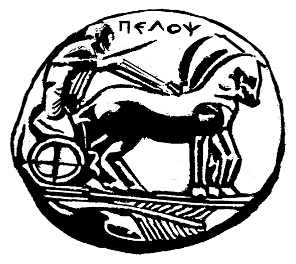 ΠΑΝΕΠΙΣΤΗΜΙΟ ΠΕΛΟΠΟΝΝΗΣΟΥΣΧΟΛΗ ΑΝΘΡΩΠΙΣΤΙΚΩΝ ΕΠΙΣΤΗΜΩΝΚΑΙ ΠΟΛΙΤΙΣΜΙΚΩΝ ΣΠΟΥΔΩΝΤμήμα Ιστορίας, Αρχαιολογίας και  Διαχείρισης Πολιτισμικών ΑγαθώνΑΝΑΚΟΙΝΩΣΗ«Πρακτική Άσκηση φοιτητών Τριτοβάθμιας Εκπαίδευσης» Ακαδημαϊκό Έτος 2016-2017Οι φοιτήτριες/ές του ΣΤ΄ Εξαμήνου που ενδιαφέρονται να επιλέξουν ως μάθημα επιλογής την ΠΡΑΚΤΙΚΗ ΑΣΚΗΣΗ παρακαλούνται να αποστείλουν στο Email της Γραμματείας: hamcc-secr@uop.grσυμπληρωμένη τη δήλωσή τους από 25.04.2017 μέχρι και 05.05.2017.ΣΗΜ: Η Πρακτική Άσκηση θα πραγματοποιηθεί από 1 Ιουλίου μέχρι 31 Αυγούστου 2017.Θανάσης ΧρήστουΑναπληρωτής ΚαθηγητήςΤμηματικός Υπεύθυνος Πρακτικής ΆσκησηςΤ.Ι.Α.Δ.Π.Α.